02-305 ГАЗ-33081 «Садко» 4х4 бортовой грузовик гп 2 тн с лебедкой тяговым усилием до 4.5 тс, мест 2, вес: снаряженный 4.065 гн, полный 6.3 тн, ММЗ Д-245.7 117.2 лс, 85 км/час, ГАЗ г. Нижний Новгород 1997-2014 г.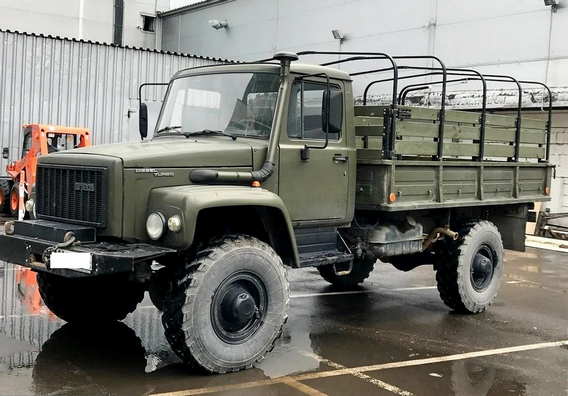 При помощи статьи неизвестного автора на gaz3307.ru. В конце 80-х годов ввиду замены ГАЗ-66 были попытки очередной унификации производства уже имеющейся машины. Так в 1990 году появилась модель ГАЗ-3301, построенная с учётом требований военных. Так же отличительной чертой этой машины являлось наличие дизельного двигателя. Однако, распад СССР и спад закупок государством поставиликрест на перспективной машине. И ввиду этого, производство «Шишиги» (ГАЗ-66) было продолжено. Тем не менее разработки новой машины продолжились. С учётом смягчившихся требований военных, а также ввиду практического опыта применения на ГАЗ-66 кабины над двигателем со всеми присущими ей недостатками, как то: высокой опасности для экипажа при подрыве на мине, большой сложностью ремонта двигателя, низким уровнем комфорта и плохой эргономикой в целом, а главное, резким сокращением государственных закупок для армии и народного хозяйства, это подтолкнуло руководство завода вернуться к капотной компоновке, однако, в плане компоновки полноприводного шасси конструкция осталась преемственной. Первый прототип нового полноприводного грузовика был создан Горьковским автомобильным заводом в 1995 году под индексом ГАЗ-3309П. Серийное производство модели, получившей отраслевой индекс ГАЗ-3308 и собственное название «Садко» началось с декабря 1997 года. В российской армии 2.3-тонный грузовик ГАЗ-3308 пришёл на смену модели ГАЗ-66-40 с кабиной над двигателем. На ГАЗ-3308 применяетсямодифицированная (другие крылья с увеличенными колёсными арками) кабина от ГАЗ-3309 и ведущие мосты и трансмиссия аналогичные использовавшимся на ГАЗ-66-40.С 2003 года «Садко» преимущественно оснащается турбодизелем ММ3 Д-245.7 (с 2005 года экологического класса Евро-2, с 2013-го - Д-245.7Е4 экологического класса Евро-4).В 2005 году появилась 4-тонная модель ГАЗ-33086 «Земляк» с двухскатной ошиновкой заднего моста, в которой максимально используются элементы от «Садко».В феврале 2013 года появилась версия ГАЗ-33088 «Садко» с турбодизелем ЯМЗ-53442 класса Евро-4.В июне 2014 году ГАЗ презентовал новую версию, с неофициальным названием Садко-Next грузоподъёмностью 3 тонны, вместе с новой версией ГАЗ-3309.Основные модификации ГАЗ-3308ГАЗ-3308 - базовая версия с карбюраторным 130-сильным двигателем 3M3-5231.10 рабочим объёмом 4.67 л;ГАЗ-33081 - модификация со 117-сильным дизельным двигателем ММ3 Д-245.7 рабочим объёмом 4,75 л с турбонаддувом;ГАЗ-33082 - ранняя модификация с турбодизелем ГАЗ-562 по лицензии Steyr;ГАЗ-33088 - модификация со 134,5-сильным дизельным двигателем ЯМЗ-53442 рабочим объёмом 4,43 л с турбонаддувом.Технические характеристики ГАЗ-3308 «Садко» (4×4) бортовой автомобильМодель автомобиляГАЗ-33081 (с дизельным двигателем)ГАЗ-3308
(с двигателем ЗМЗ-5231)Тип автомобиляДвухосный, грузовой, с приводом на заднюю осьДвухосный, грузовой, с приводом на заднюю осьГрузоподъемность, кг20002000Полная масса автомобиля, кг63005950Масса в снаряженном состоянии (без доп. оборудования), кг:40653710Габаритные размеры, мм:Габаритные размеры, мм:Габаритные размеры, мм:длина ширина (по платформе) 6250х23406250х2340высота (по кабине без нагрузки)25702570высота (по тенту без нагрузки)27802780База, мм37703770Колея передних колес, мм18201820Колея задних колес (между серединами двойных скатов), мм17701770Дорожный просвет автомобиля с полной нагрузкой, мм315315Радиус поворота автомобиля по оси следа переднего внешнего колеса, м1111Макс. скорость с полной нагрузкой, без прицепа, на горизонтальных участках ровного шоссе, км/ч8590-95Расход топлива* при движении с постоянной скоростью, л/100 кмРасход топлива* при движении с постоянной скоростью, л/100 кмРасход топлива* при движении с постоянной скоростью, л/100 км40 / 60 км/ч13,5 / 17- / 26,4Угол свеса (с полной нагрузкой), град.:Угол свеса (с полной нагрузкой), град.:Угол свеса (с полной нагрузкой), град.: передний / задний48 / 3248 / 32Наибольший угол преодолеваемого автомобилем подъема с полной нагрузкой, % (град.), не менее3131Глубина преодолеваемого брода по твердому дну, не более, м1,01,0Погрузочная высота платформы, мм13601360Двигатель и его системыДвигатель и его системыДвигатель и его системыМодельД-245.7 Е2ЗМЗ-5231ТипДизельный, 4-тактный, с турбонаддувом, охлаждением наддувочного воздуха, жидкостного охлажденияБензиновый, 4-тактный, карбюраторный, жидкостного охлажденияЧисло и расположение цилиндров4, вертикальное в ряд8, V-образноеПорядок рaботы цилиндров1-3-4-21-5-4-2-6-3-7-8Направление вращения коленчатого валаПравоеПравоеДиаметр цилиндра и ход поршня, мм110×12592×88Рабочий объем, л4,754,67Степень сжатия177,6Номинальная мощность нетто, кВт (л.с.), не менееНоминальная мощность нетто, кВт (л.с.), не менееНоминальная мощность нетто, кВт (л.с.), не менеепри частоте вращения коленчатого вала 86,2 (117,2) 2400 мин-183 (112,8) 3200 мин-1Максимальный крутящий момент нетто, Н×м (кгс×м)Максимальный крутящий момент нетто, Н×м (кгс×м)Максимальный крутящий момент нетто, Н×м (кгс×м)при частоте вращения коленчатого вала 413 (42) 1300-1600 мин-1290,3 (29,5) 2000-2500 мин-1Минимальная устойчивая частота вращения коленчатого вала на холостом ходу, мин-1800600Система вентиляцииОткрытаяЗакрытаяТопливный насос высокого давления (ТНВД)Рядный, 4-пленжерный, золотникового типа, 773-20.05Э2 со всережимным регулятором оборотов, подкачивающим насосом и электромагнитом останова-Топливоподкачивающий насосПлунжерного типа для ручной и автоматической подкачки топлива-ФорсункиФДМ-22; 455.1112010-50 или 172.1112010-11.01 закрытого типа; давление начала впрыска 27,0-1,2 МПа (240 кгс/см)-Карбюратор-К-135МУ, двухкамерный, балансированный, с падающим потокомОграничитель частоты вращения-Пневмоцентробежного типаПодогрев рабочей смеси-ЖидкостныйТопливные фильтры:- грубой очисткиФильтр-отстойник с сетчатым фильтрующим элементомФильтр-отстойник с щелевым фильтрующим элементом- тонкой очисткиНеразборный, с фильтрующим бумажным элементомНеразборный, с фильтрующим бумажным элементомВоздушный фильтрСухого типа, с бумажным сменным фильтрующим элементом, сигнализатором предельной засоренностиСухого типа, с бумажным сменным фильтрующим элементомСистема смазкиКомбинированная, под давлением и разбрызгиваниемКомбинированная, под давлением и разбрызгиваниемМасляный радиаторПолнопоточный, включен постоянно или жидкостно-масляный теплообменник, встроенный в двигательНеполнопоточный, отключаемыйМасляный фильтрНеразборный, с бумажным фильтрующим элементомПолнопоточный, со сменным фильтрующим элементомСистема охлажденияЖидкостная, закрытая, с принудительной циркуляцией охлаждающей жидкости, с расширительным бачкомЖидкостная, закрытая, с принудительной циркуляцией охлаждающей жидкости, с расширительным бачкомАнтитоксичные системы:-Нейтрализатор-глушитель с кислородным датчикомСистема вентиляции картерных газов открытаяСистема вентиляции картерных газов закрытая, с принудительным отсосом газовСистема наддуваГазотурбинная, с одним турбокомпрессором С14-179-01 или ТКР6.1, с радиальной центростремительной турбиной, центробежным компрессором и воздушным охладителем наддувочного воздуха трубчато-пластинчатого типа-Свечи накаливания11720720 ф.АЕТ, Словения-ТрансмиссияТрансмиссияТрансмиссияСцеплениеОднодисковое, сухое, фрикционное, с демпфером крутильных колебаний на ведомом диске. Привод сцепления - гидравлическийОднодисковое, сухое, фрикционное, с демпфером крутильных колебаний на ведомом диске. Привод сцепления - гидравлическийС диафрагменной нажимной пружинойС периферийными нажимными пружинамиКоробка передачМеханическая, 5-ступенчатая, с постоянным зацеплением шестерен, полностью синхронизированная (кроме I передачи и заднего хода)Механическая, 5-ступенчатая, с постоянным зацеплением шестерен, полностью синхронизированная (кроме I передачи и заднего хода)- передаточные числа- передаточные числа- передаточные числаI передача6,556,55II передача3,9333,933III передача2,3762,376IV передача1,4421,442V передача1,0001,000Задний ход5,7355,735Раздаточная коробкаМеханическая, с прямой и низшей передачами. Передаточное число низшей передачи - 1,982Механическая, с прямой и низшей передачами. Передаточное число низшей передачи - 1,982Ведущие мостыГлавная передача - коническая, гипоидного типа.Главная передача - коническая, гипоидного типа.Передаточное число - 6,83 (ГАЗ-3308), 5,5 (ГАЗ-33081). Дифференциал - кулачкового типа. Поворотные кулаки переднего моста имеют шарниры равных угловых скоростей.Передаточное число - 6,83 (ГАЗ-3308), 5,5 (ГАЗ-33081). Дифференциал - кулачкового типа. Поворотные кулаки переднего моста имеют шарниры равных угловых скоростей.Передаточное число - 6,83 (ГАЗ-3308), 5,5 (ГАЗ-33081). Дифференциал - кулачкового типа. Поворотные кулаки переднего моста имеют шарниры равных угловых скоростей.Ходовая частьХодовая частьХодовая частьРамаШтампованная, клепаная, с передними удлинителями лонжеронов и задними бамперамиШтампованная, клепаная, с передними удлинителями лонжеронов и задними бамперамиКолесаДисковые, с ободом 228Г-457, с бортовыми и разрезным замочным кольцамиДисковые, с ободом 228Г-457, с бортовыми и разрезным замочным кольцамиШиныПневматические, радиальные, размером 12,00 R18 модели КИ-115АПневматические, радиальные, размером 12,00 R18 модели КИ-115АПараметры установки передних колес:Параметры установки передних колес:Параметры установки передних колес:угол развала колес0°45'0°45'угол бокового наклона шкворня9°9°угол наклона нижнего конца шкворня вперед3°30'3°30'схождение колес2-5 мм2-5 ммПередняя и задняя подвескиС продольными полуэллиптическими рессорами, с гидравлическими телескопическими амортизаторами двухстороннего действия, с резиновыми рессорами сжатия в задней подвескеС продольными полуэллиптическими рессорами, с гидравлическими телескопическими амортизаторами двухстороннего действия, с резиновыми рессорами сжатия в задней подвескеРулевое управлениеРулевое управлениеРулевое управлениеТип рулевого механизмаВинт-шариковая гайка. Передаточное число - 23,09 (в среднем положении)Винт-шариковая гайка. Передаточное число - 23,09 (в среднем положении)Усилитель рулевого управленияГидравлическийГидравлическийТормозное управлениеТормозное управлениеТормозное управлениеРабочая тормозная системаДвухконтурная, с раздельным торможением осей, с пневмогидравлическим приводом, с антиблокировочной системой (АБС) АБС - 3-канальная, с модулятором и пневмоусилителем, с главным тормозным цилиндром в каждом канале. Пневматическая часть привода включает компрессор, воздухоосушитель с регулятором давления и ресиверы (3 шт. - по 20 л, 1 шт. - 5 л). Тормозные механизмы - колодочные, барабанного типаДвухконтурная, с раздельным торможением осей, с пневмогидравлическим приводом, с антиблокировочной системой (АБС) АБС - 3-канальная, с модулятором и пневмоусилителем, с главным тормозным цилиндром в каждом канале. Пневматическая часть привода включает компрессор, воздухоосушитель с регулятором давления и ресиверы (3 шт. - по 20 л, 1 шт. - 5 л). Тормозные механизмы - колодочные, барабанного типаЗапасная тормозная системаКаждый контур рабочей тормозной системыКаждый контур рабочей тормозной системыСтояночная тормозная системаТрансмиссионная, с механическим тросовым приводом с вилочным разжимным механизмом. Тормозной механизм - колодочный, барабанного типаТрансмиссионная, с механическим тросовым приводом с вилочным разжимным механизмом. Тормозной механизм - колодочный, барабанного типаЭлектрооборудованиеЭлектрооборудованиеЭлектрооборудованиеСистема проводкиОднопроводная, отрицательные выводы соединены с корпусом автомобиляОднопроводная, отрицательные выводы соединены с корпусом автомобиляНоминальное напряжение в сети, В2412Генератор5101.3701-01 или ГГ273В1-3 переменного тока, со встроенным выпрямителем и регулятором напряженияГ-287 переменного тока, со встроенным выпрямителемРегулятор напряжения-2702.3702Аккумуляторная батарея6СТ-55А3 или 6СТ-55А13 или 6СТ-55 Титан или 6СТ-55А73 (все по 4 шт.)6СТ-75А1 или 6СТ-77А (но 1 шт.)СтартерAZJ 3381 или 6СТ 230РСТ-230-А1 или 8802.3708Система зажигания-Батарейная, бесконтактнаяКатушка зажигания-Б116-03 или 4715.3705Датчик-распределитель-24.3706-10Коммутатор-131.3734 или 131.3704-01 или 90-3734 или 94-3734-01Свечи зажигания-АИРСтеклоочиститель711.520520.5205Фара62.3711-1962.3711-18Указатели поворота511.3726-1051.3726-10Передние фонариПФ130-3712Г или ПФ130АБ-3712-01ПФ130-3712 В или ПФ 130А-3712Задние фонари354.3716 - правый 355.3716 - левый356.3716 - правый 357.3716 - левыйФонарь заднего ходаФП135-3716-Г или 2112.3711-02ФП135-3716-В или 2102.3711-02Задний противотуманный фонарь2462.37162452.3716Задние контурные фонари262.3712010263.3720010Передние контурные фонари441.3712010 или 4612.371201044.3712010 или 4602.3712010Боковые габаритные фонари4802.3731000-034802.3731000-02Указатель попорота боковой551.3726010-1051.3726010-10Блок управления Микас 11 V8 двигателем-281.3763000-02Реле электромагнитное-85.3747000 или 90.3747000-10 или 113.3747010-10Датчик абсолютного давления-45.3829000 или ЛГФИ.406231.004Датчик кислорода-25.3688894.8. Специальное оборудование (устанавливается на части автомобилей ГАЗ-33081)4.8. Специальное оборудование (устанавливается на части автомобилей ГАЗ-33081)4.8. Специальное оборудование (устанавливается на части автомобилей ГАЗ-33081)Коробка отбора мощностиМеханическая. Имеет две передачи - для наматывания и разматывания тросаМеханическая. Имеет две передачи - для наматывания и разматывания тросаЛебедкаТяговая, однобарабанная, горизонтальная. Тип редуктора - червячный, с глобоидной модифицированной передачей, с нижним расположением червяка и автоматическим тормозом. Передаточное число редуктора - 24. Длина троса - 50 м. Привод лебедки - карданным валом от коробки отбора мощности. Предельное тяговое усилие на тросе 29,4 кН (3000 кгс) при полностью намотанном тросе (верхний ряд навивки) и 39-44 кН (4000-4500 кгс) - при полностью размотанном тросе (нижний ряд навивки)Тяговая, однобарабанная, горизонтальная. Тип редуктора - червячный, с глобоидной модифицированной передачей, с нижним расположением червяка и автоматическим тормозом. Передаточное число редуктора - 24. Длина троса - 50 м. Привод лебедки - карданным валом от коробки отбора мощности. Предельное тяговое усилие на тросе 29,4 кН (3000 кгс) при полностью намотанном тросе (верхний ряд навивки) и 39-44 кН (4000-4500 кгс) - при полностью размотанном тросе (нижний ряд навивки)Кабина и платформаКабина и платформаКабина и платформаКабинаМеталлическая, двухместная, двухдвернаяМеталлическая, двухместная, двухдвернаяПлатформаМеталлическая или деревометаллическая, со съемными решетками и дугами, тентом, с плафоном для освещения и кнопкой для звуковой сигнализации, с задним откидывающимся бортом, с продольными боковыми откидными сиденьями, с предохранительным ремнем над задним бортомМеталлическая или деревометаллическая, со съемными решетками и дугами, тентом, с плафоном для освещения и кнопкой для звуковой сигнализации, с задним откидывающимся бортом, с продольными боковыми откидными сиденьями, с предохранительным ремнем над задним бортомРазмеры платформы (внутренние), мм:Размеры платформы (внутренние), мм:Размеры платформы (внутренние), мм:длина ширина высота 3390х2145х9003390х2145х900Основные данные для регулировок и контроляОсновные данные для регулировок и контроляОсновные данные для регулировок и контроляЗазоры между стержнями клапанов и коромыслами на холодном двигателе, ммЗазоры между стержнями клапанов и коромыслами на холодном двигателе, ммЗазоры между стержнями клапанов и коромыслами на холодном двигателе, мм- впускных0,25-0,05+0,300,20-0,30 (0,15-0,20)*- выпускных0,45-0,05+0,300,20-0,30 (0,15-0,20)*Давление масла** (при температуре масла 80-85°С), КПа (кгс/см2):Давление масла** (при температуре масла 80-85°С), КПа (кгс/см2):Давление масла** (при температуре масла 80-85°С), КПа (кгс/см2):при номинальной частоте вращения коленчатого вала 2400 мин-1;250-350 (2,5-3,5)-при движении на прямой передаче со скоростью 60 км/ч;-250-350 (2,5-3,5)на минимальных оборотах холостого хода80 (0,8)90 (0,9)Оптимальная температура жидкости в системе охлаждения двигателя, °С80-9080-90Минимальная частота вращения коленчатого вала на режиме холостого хода, мин-1800600Зазор между электродами свечей, мм-0,85-1,0Регулируемое напряжение, В27,1-30,113-15,2Прогиб ремней привода вентилятора и генератора при нажатии с усилием 4 даН (4 кгс), мм12-1710-15Прогиб ремней привода вентилятора и генератора при нажатии с усилием 4 даН (4 кгс), мм12-1710-15Свободный ход педали сцепления, мм10-3040-55Полный ход педали сцепления, мм190-200190-200Свободный ход педали тормоза, мм5-105-10Суммарный люфт рулевого колеса при работающем двигателе в положении, соответствующем прямолинейному движению, град. не более1010Давление воздуха в шинах, КПа (кгс/см2)Давление воздуха в шинах, КПа (кгс/см2)Давление воздуха в шинах, КПа (кгс/см2)передних / задних340-360 (3,5-3,7) / 440-460 (4,5-4,7)340-360 (3,5-3,7) / 440-460 (4,5-4,7)Перемещение рычага привода стояночного тормоза при усилии 55-60 даН (55-60 кгс)15-20 зубьев15-20 зубьев* Допускается у крайних клапанов обоих рядов (впускных 1 и 8, выпускных 4 и 5 цилиндров).* Допускается у крайних клапанов обоих рядов (впускных 1 и 8, выпускных 4 и 5 цилиндров).* Допускается у крайних клапанов обоих рядов (впускных 1 и 8, выпускных 4 и 5 цилиндров).** Для контроля, регулировке не подлежит.** Для контроля, регулировке не подлежит.** Для контроля, регулировке не подлежит.